                                 Přírodopis 9. ročník  -  práce na týden 18. 5. – 24. 5.                                 Vypracované mi zašlete na e-mail (Kontakt: prikrylovaj@zsnadrazni.eu)Jaký chemický prvek je nezbytný pro tvorbu hormonů štítné žlázy?Jak se projevuje nedostatek jódu na štítné žláze? (jaký útvar na ní vzniká) Jak se nazývá onemocnění, které je způsobeno poruchou tvorby inzulínu?Jak se nazývají pohlavní hormony mužů a jak pohlavní hormony žen?Co je hypofýza?Jak se nazývá zvýšená funkce žlázy s vnitřní sekrecí?V následujícím cvičení poskládejte pojmy, které k sobě patří. (Vždy hormon – žláza, která ho produkuje – činnost, funkce … )INZULIN		  gigantismus		   řídí hladinu glukózy v krvi		     THYROXIN	zvyšuje krevní tlak	    podvěsek mozkový		    dřeň nadledvin	           PARATHORMONmetabolismus	    štítná žláza		mužský pohlavní hormon	      ovlivňuje menstruační cyklus RŮSTOVÝ	HORMON	ovlivňuje spermatogenezi          ADRENALIN		ovlivňuje spermatogenezi  udržuje stálou hladinu Ca v krvi		ženský pohlavní hormon	příštítná tělíska TESTOSTERON		slinivka břišní		ESTROGENDoplň do obrázku názvy žláz: Varlata, brzlík, nadledvinky, šišinka, hypofýza, vaječníky, štítná žláza, slinivka břišní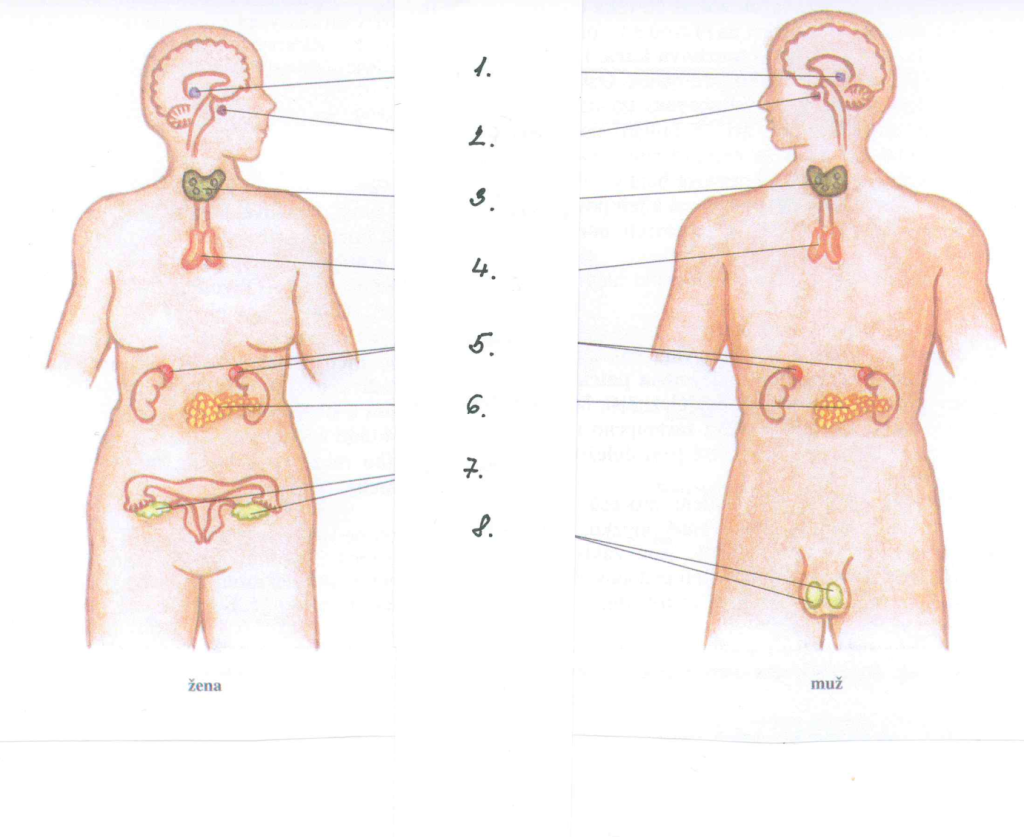 1. 2.3.4.5.6.7.8.